 Rotary Scholarship Information Memo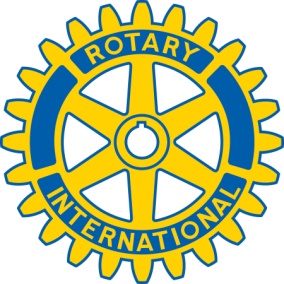 TO:	Glens Falls and Queensbury Area High School SeniorsDATE:	3 March 2023Glens Falls Rotary Club - 2023 Service ScholarshipsThe Glens Falls Rotary Club is now accepting applications for our 2023 Service Scholarships. This scholarship program salutes students who exemplify the Rotary Motto “Service Above Self.” The program is open to area high school seniors planning to attend college, community college, vocational school, or technical school starting in Fall 2023 or Spring 2024.Here are the key points of “The 2023 Service Scholarships.”The Glens Falls Rotary Club is offering two scholarships of $2,000 each.Applicants must be residents of Glens Falls or Queensbury.For the purpose of this scholarship, vocational education and training is defined as education that prepares students for jobs, careers at various levels from a trade to a craft, or a position in engineering, accounting, nursing, medicine and other healing arts, architecture, pharmacy, and law that do not require a 4-year college degree to perform. Applicants must have at least a “B” average as confirmed by the respective Guidance Counselor on the attached template. PLEASE NOTE: DO NOT submit Guidance Counselor College Recommendation Letters, transcripts, or financial statements.Applications and supporting materials must be received by Friday, March 31, 2023.Applicants must complete the Scholarship application and send via email to: Karin Kilgore-Green, Scholarship Committee, at:  kgreen@jmzarchitects.com. Application materials can be obtained from the Glens Falls Rotary website (www.glensfallsrotary.com), Glens Falls High School Guidance, or Queensbury High School Guidance, or by emailing the Rotary Scholarship Committee at:  kgreen@jmzarchitects.com. Finalists may be asked to meet with a panel of Rotarians for a brief interview (5-10 minutes in length) as part of the selection process.Winners will be announced in May; the recipients and their families will be recognized at a Rotary Club meeting at a future date. The scholarship will be paid directly to the institution the student will be attending.Questions may be directed to Karin Kilgore-Green, Rotary Scholarship Committee via e-mail (kgreen@jmzarchitects.com).